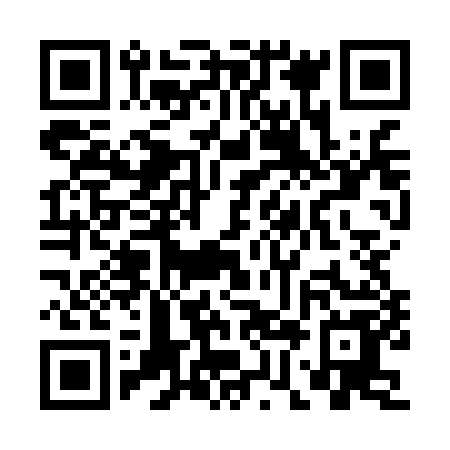 Prayer times for Abdul Wahid Baran, PakistanWed 1 May 2024 - Fri 31 May 2024High Latitude Method: Angle Based RulePrayer Calculation Method: University of Islamic SciencesAsar Calculation Method: ShafiPrayer times provided by https://www.salahtimes.comDateDayFajrSunriseDhuhrAsrMaghribIsha1Wed4:305:5212:243:526:578:192Thu4:305:5112:243:526:588:193Fri4:295:5112:243:516:588:204Sat4:285:5012:243:516:588:215Sun4:275:4912:243:516:598:216Mon4:265:4912:243:516:598:227Tue4:255:4812:243:507:008:238Wed4:245:4712:243:507:008:239Thu4:245:4712:243:507:018:2410Fri4:235:4612:243:507:018:2511Sat4:225:4612:243:507:028:2612Sun4:215:4512:243:497:038:2613Mon4:215:4412:243:497:038:2714Tue4:205:4412:243:497:048:2815Wed4:195:4312:243:497:048:2816Thu4:185:4312:243:497:058:2917Fri4:185:4312:243:487:058:3018Sat4:175:4212:243:487:068:3119Sun4:175:4212:243:487:068:3120Mon4:165:4112:243:487:078:3221Tue4:155:4112:243:487:078:3322Wed4:155:4112:243:487:088:3323Thu4:145:4012:243:487:088:3424Fri4:145:4012:243:487:098:3525Sat4:135:4012:243:487:098:3526Sun4:135:3912:243:487:108:3627Mon4:135:3912:243:487:108:3728Tue4:125:3912:253:477:108:3729Wed4:125:3912:253:477:118:3830Thu4:115:3812:253:477:118:3931Fri4:115:3812:253:477:128:39